КАРАР                                                          ПОСТАНОВЛЕНИЕ       19 апрель  2016 йыл                  №  13                19 апреля 2016 годаО праздновании Дня Победы в 2016 г на территории сельского поселения Мутабашевский сельсовет муниципального района Аскинский район Республики Башкортостан     В ознаменовании 71-ой годовщины Победы в Великой Отечественной войне 1941 – 1945 годов и на основании постановления администрации муниципального района Аскинский район Республики Башкортостан от 13 апреля 2016 № 155 «О праздновании Дня Победы в 2016 году», ПОСТАНОВЛЯЮ:Утвердить  состав организационного комитета по подготовке и проведению празднования Дня Победы в Великой Отечественной войне 1941 – 1945 годов на территории сельского поселения Мутабашевский сельсовет.(Прилагается).Утвердить план мероприятий по подготовке и проведению празднования Дня  Победы в Великой Отечественной войне 1941-1945 годов на территории сельского поселения Мутабашевский сельсовет. (Прилагается).Контроль за выполнением постановления оставляю за собой.             Глава сельского поселения                              А.Г.ФайзуллинУТВЕРЖДЕНПостановлением главы сельского поселения Мутабашевский сельсоветот 19 апреля 2016  №   13СОСТАВорганизационного комитета по подготовке и проведению празднования Дня Победы в Великой Отечественной войне 1941 – 1945 годовУправляющий делами :                           Ахматгалиева М.КУТВЕРЖДЕНПостановлением главы                                                                          сельского поселения Мутабашевский сельсоветот 19 апреля 2016 № 13ПЛАНподготовки и проведения мероприятий, посвященных ко Дню Победы в Великой Отечественной войне,на территории сельского поселения Мутабашевский сельсоветБАШҠОРТОСТАН РЕСПУБЛИКАҺЫАСҠЫН  РАЙОНЫМУНИЦИПАЛЬ РАЙОНЫНЫҢМОТАБАШ АУЫЛ  СОВЕТЫАУЫЛ  БИЛӘМӘҺЕ ХӘКИМИӘТЕ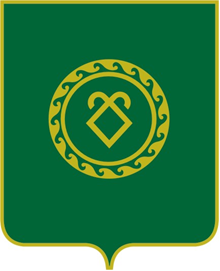 АДМИНИСТРАЦИЯСЕЛЬСКОГО ПОСЕЛЕНИЯМУТАБАШЕВСКИЙ СЕЛЬСОВЕТМУНИЦИПАЛЬНОГО РАЙОНААСКИНСКИЙ РАЙОНРЕСПУБЛИКИ  БАШКОРТОСТАН1.Файзуллин Азат ГалимзяновичГлава сельского поселения, председатель оргкомитета2.Халиуллина Лейсан КабировнаСпециалист администрации сельского поселения, секретарьЧлены оргкомитета:Члены оргкомитета:Члены оргкомитета:1Ахматгалиева Марина Камильевнауправляющий делами сельского поселения2Денисова Айгуль Маликовнаметодист СДК с.Старый Мутабаш4Юнусова Светлана Димовнаметодист СДК д.Мута-Елга5Галина Милауша Файзелгаяновнабиблиотекарь сельской библиотеки с.Старый Мутабаш6Султаншина Светлана Расиловнабиблиотекарь сельской библиотеки д.Мута-Елга7Ахматгалиев Нафис Назибовичпредседатель Совета Отцов8Тимербаева Хана Рахматьяновнапредседатель Совета Ветеранов№ п/пНазвание мероприятияВремя проведенияОтветственные1Благоустройство мест возложения венков у памятников воинам-землякамДо 1 мая 2016 годыГлава поселения2Уточнение данных и формирование списков вдов погибших (умерших) военнослужащих, тружеников тылаДо 30.04.2016Администрация СП, Совет ветеранов3Участие и проведение месячника по благоустройству, посвященного Дню Победы20.04. – 30.04.2016администрация СП4Участие в районных мероприятиях, посвященных Победе в ВОВмай месяц 2016 гадминистрация СП5Изготовление венков до 6 мая 2016Денисова А.М6Митинг, посвященный ко Дню  Победы в ВОВ 6-8 мая 2016 г.Адм.СП.СДК, библиотека,нач.школа7Проведение праздничных мероприятий, посвященных Дню Победы в ВОВ6- 8 Мая 2016 гАдм.СП.СДК , библиотека,нач.школа8Участие во Всероссийской акции «Георгиевская ленточка»  май м-ц 2016 гГлава поселенияСовет ветеранов9Организация и проведение акции «Весенняя неделя добра» по оказанию помощи ветеранам ВОВ, лицам к ним приравненным и труженикам тыла2011-2015 годыАдминистрация поселения,10Подготовка поздравлений ветеранам ВОВ и труженикам тыладо 9 мая2016годаАдм.СП.СДК,библиотека,нач.школа11Оформление выставок, стендов, экспозиций, уголков памяти, посвященных Дню Победымай месяц 2016 годабиблиотека12Цикл бесед о войне «Час славы» до 9 мая2016годабиблиотека13Книжно-иллюстрированные выставки Апрель-май 2016библиотека14Беседы на уроках, классных часах об истории села, о самоотверженном труде советских людей в тылу, об их мужестве6- 8 Мая 2016 гАдм.СП.СДК , библиотека,нач.школа15Выставка книг «И память книга оживит»Апрель-май 2016библиотека